Instituto de Educação Infantil e JuvenilPrimavera, 2020. Londrina, ___ de _____.Nome: ____________________________________ Turma: ____________Área do conhecimento: Educação Física | Professor: LeandroEducação Física – GYM KIDSOLÁ OLÁ PESSOAL! ESSA SEMANA VAMOS COM MEU AMIGO ROBSON FURLAN DO GYM KIDS! VAMOS GASTAR CALORIAS.https://www.youtube.com/watch?v=A_4ZXEq__58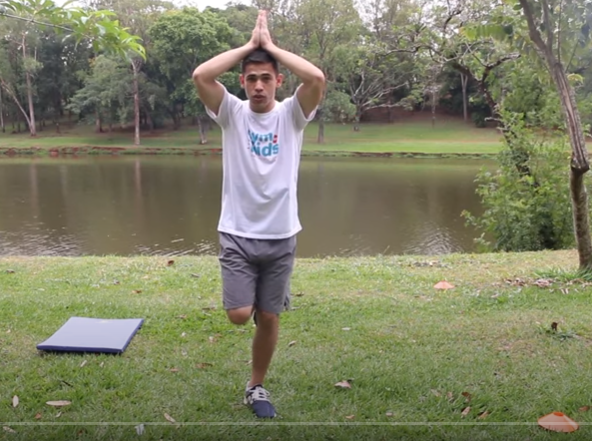 A SEGUNDA PARTE É COM VOCÊ COLOQUE UMA DANÇA LEGAL E EXERCITE-SE: AQUI ESTÃO ALGUMAS SUGESTÕES DO JUST DANCE KIDS.https://youtu.be/gCzgc_RelBA Just Dance 2018 - Waka Waka This Time For Africa - 4 players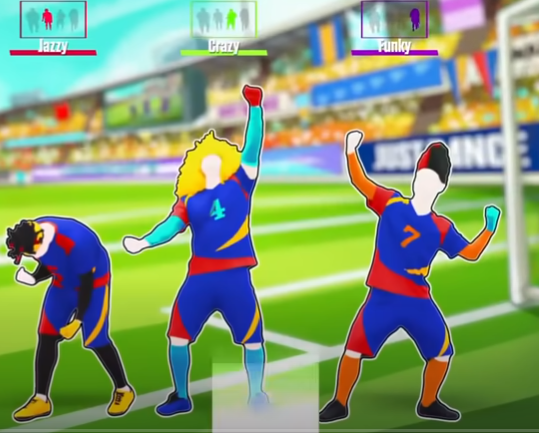 